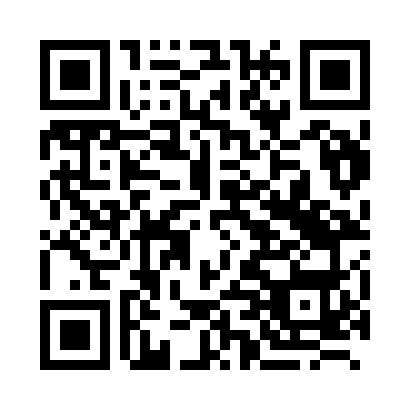 Prayer times for Kon Tum, VietnamWed 1 May 2024 - Fri 31 May 2024High Latitude Method: NonePrayer Calculation Method: Muslim World LeagueAsar Calculation Method: ShafiPrayer times provided by https://www.salahtimes.comDateDayFajrSunriseDhuhrAsrMaghribIsha1Wed4:115:2611:452:536:057:152Thu4:105:2511:452:546:057:163Fri4:105:2511:452:556:057:164Sat4:095:2411:452:556:057:165Sun4:095:2411:452:566:067:176Mon4:085:2411:452:566:067:177Tue4:085:2311:452:576:067:178Wed4:075:2311:452:586:067:189Thu4:075:2211:452:586:077:1810Fri4:065:2211:442:596:077:1911Sat4:065:2211:442:596:077:1912Sun4:055:2211:443:006:087:1913Mon4:055:2111:443:006:087:2014Tue4:045:2111:443:016:087:2015Wed4:045:2111:443:016:087:2116Thu4:035:2011:443:026:097:2117Fri4:035:2011:443:026:097:2118Sat4:035:2011:453:036:097:2219Sun4:025:2011:453:036:107:2220Mon4:025:2011:453:046:107:2321Tue4:025:1911:453:046:107:2322Wed4:015:1911:453:056:107:2423Thu4:015:1911:453:056:117:2424Fri4:015:1911:453:066:117:2425Sat4:015:1911:453:066:117:2526Sun4:005:1911:453:076:127:2527Mon4:005:1911:453:076:127:2628Tue4:005:1911:453:076:127:2629Wed4:005:1811:463:086:137:2730Thu4:005:1811:463:086:137:2731Fri4:005:1811:463:096:137:27